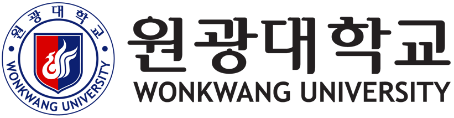 12.一、入学申请日程招生专业注  1. 硕士的韩国画系、西洋画系、雕塑系、工艺系由美术系统一招生2. 学研产合作课程相关机构
(韩国化学研究院、韩国核能研究所、韩国电子技术研究院、农村振兴厅、韩国生产技术研究院)3. "○"表示正在招生的学科，"×"表示不招收学生的学科三、 招收人员 1. 各学位课程各学科(专业)：参考招生表下端的招生人员2. 申请者学业完成能力及语言能力明显不足时,可能会不予录取。四、申请资格1. 共同必备资格(根据高等教育法施行令第30条第8项规定/2022.2.28修订) 2. 申请资格3. 语言能力(韩语)要求五、提交材料1. 提交方法 : 访问提交（e-mail、 fax等不可受理）2. 提交地点 : 圆光大学研究生院教学科（学生支援馆2楼）3. 提交时间 : 2023.12.18.(周一) ~ 12.26.(周二) 17:00截止六、录取方法1. 录取方法1) 材料审查 2) 口述(笔试)考试及面试 2. 时间及地点 : 2024.1.8.(周一), 10:00 ~※ 居住在国外的情况可通过电话进行口述及面试。（入学申请书上必须要填写能联系到的电话号码）※ 面试时学科办公室进行确认语言能力（韩语或英语）评价【P（通过）/F（未通过）：攻读3学分】，按照该评价结果学第一学期必须要进修韩国语课程七、所需材料1. 共同提交材料2. 仅限相关人员提交八、报名费九、学费及缴纳方法 1. 学费(后续通知)※ 上表为2023年学费标准※ 硕博连读课程学费 : 1∼4学期按硕士标准缴纳，5∼8学期按博士标准缴纳2. 学费缴纳1) 缴纳时间 : 2024.2.5.(周一) ~ 2.7.(周三)每日9点至16点2) 缴纳银行 : 本校指定银行(确认学费缴纳单)3) 学费缴纳通知书打印 : 在本校研究生院网站(http://wgs.wku.ac.kr)打印学费通知书,向相关银行缴费4) 合格者不单独通知，在规定时间内未缴纳学费者取消其入学资格（未及时确认通知内容或由于本人失误未及时缴纳学费者由本人负责）十、奖学金 : 外国人招生入学者减免50%的学费十一、外国留学生加入国民健康保险通知1）根据大韩民国国民健康保险法施行规则，外国留学生和其他外国人一样以地区加入者资格加入国民健康保险（每月需要加纳保险费）-（出入境事务所）外国人登录前不可加入国民健康保险（若该期间想适用保险需要另外加入私人保险）-（出入境事务所）从外国人登录后，以地区加入者资格加入国民健康保险2) 保险费缴纳通知单会发送到居住地（未缴纳保险费时签证延长等各种滞留许可将会受到限制）3) 如有疑问请联系国际交流科（☏ +82-(0)63-850-5751,2） 十二、注意事项1. 申请时注意事项1) 已经提交的申请书和材料不能修改或者取消申请，报名费和所提交材料概不退还2) 无法补发的文件(学位证 书等)提交复印件(提交原件丢失或损坏时不负责)3) 出现错填、漏填、不可辨认等情况，其后果由申请者自行承担，提交申请之前请仔细确认再进行提交4) 入学申请书和所需材料请在期限内提交，未提交按不合格处理（提交的全部材料不予返还）5) 申请书上的联系方式（手机号等）及收取信件的地址，一定要正确填写，填写错误引起的后果，由申请者本人承担　  6) 本校研究生院的在籍生无法申请（退学后方可申请）　  7) 毕业于下级学位课程和不同学科（专业）的入学者或者同系学科出身者，如果被认为需要进修选修科目的情况，了正规科目以外，还要进修学科指定的选修科目　  8) 提交的所需材料在邮寄送达途中发生任何事故，研究生院教学科概不负责9) 为了能顺利入境，在开学之前请提前办理好签证10) 语言能力条件不符者不能申请2.　填写申请书时注意事项 1) 填写系(专业)名时严格按照招生简章上的系(专业)名填写2) 已经提交了的材料不能修改，所提交的材料和报名费概不退还3) 姓名以及外国人登陆证号码, 要与护照一致4) 为预 防紧急情况和通知及时取得联系，家庭电话号、手机号、邮箱地址等需正确填写，联系方式不明引起的后果由申请者本人承担（联系方式如发生改变，请及时与研究生院教学科联系）5) “学历事项”的“成绩栏”按照大学或研究生院的平均绩点填写，填写形式为“4.2/4.5满分”，预毕业者成绩计算到之前学期6) 提交“研究成果及研究成果目录”时，需要附加提交研究成果证明材料7) 填写“经历事项”时，必须提交相关材料证明3. 口述考试及面试时注意事项1) 面试时禁止携带手机，无线通讯器材等不必要的物件2) 参加口述考试和面试时，需准备本人身份证（居民登录证、驾照、护照等）及所申请专业要求的事项4. 取消入学资格、不合格处理1) 取消入学资格• 提交预毕业证明的申请者，入学之前未取得条件中所规定的学位时• 在国外大学预取得最终学历者，其学位授予机关不是合法机关(认证机关)或者未取得学位时• 所提交材料中出现伪造内容、编造等不正行为时• 通过代替面试等不正行为取得合格或入学资格被发现时• 出现其他取消入学资格的事由时2) 不合格处理• 在提交期限内，未按时提交申请书和所需材料时• 面试对象者未参加或者不应答面试时• 所定期限内，未缴纳预付金及学费时• 出现其他不合格的事由时3) 上述1)、2)的情况下，已经缴纳的报名费、入学金、学费等其他费用概不退还 5. 滞留管理外国人以留学为目的入境，如要在韩国滞留90天以上，需要在入境起90天之内在所在地管辖出入境管理事务所办理外国人登录，取得“外国人登录证”6. 新留学（D-2）签证签发1) 合格并且完成注册的新生需尽快办理签证2) 关于签证的所有事项须遵守韩国出入境相关法令和出入境管理事务所的政策，如不能获得签证则会取消入学7. 其他事项1) 合格者名单将发布在研究生院主页，不进行单独通知2) 本招生简章中未标明的事项，按照本校研究生院的研究生委员会有关规定进行3) 入学后所有事项按照本研究生院的校规进行4) 其他详细内容请访问研究生院主页或致电研究生院（☏ +82-(0)63-850-5118,9）咨询十三、学科主任教授及办公室电话号：请参考新生招生简章2024学年第1学期研究生院(外国留学生)新生招生简章（追加申请）研 究 生 院教 学 科2024学年第1学期研究生院(外国留学生)新生招生简章（追加申请）=区 分日 期备 注入学申请书发放及接收地点2023.12.18.(周一)~12.26.(周二)• 报名地点 : 圆光大学研究生院教学科(学生支援馆2楼)本校研究生院主页下载样式(http://wgs.wku.ac.kr)• 材料接收时间为每日9:00~17:20（截止日至17:00）面试时间及地点2024.1.8.(周一)• 面试地点：学科办公室或主任教授办公室• 面试时间 : 10:00 ~公布合格人员名单2024.1.15.(周一)• 在本校研究生院主页公布（不单独通知）• 公布合格人员名单时通知关于缴纳学费的详细内容• http://wgs.wku.ac.kr合格人员注册2024.2.5.(周一)~2.7.(周三)• 在本校研究生院主页公布（不单独通知）• 公布合格人员名单时通知关于缴纳学费的详细内容• http://wgs.wku.ac.kr系列学科课程课程课程学研产合作课程备注系列学科硕士课程博士课程硕博连读课程学研产合作课程备注人文社会系列经营系○○○可开展线上授课（同时进行线下授课）人文社会系列经济系○○○人文社会系列警察行政系○○×人文社会系列考古·美术史系○○×人文社会系列教育系○○○人文社会系列国语国文系○○×人文社会系列军事系○○x人文社会系列贸易系○○×人文社会系列文艺创作系○○○人文社会系列法学系 ○○×人文社会系列保健行政系○○×人文社会系列佛教系○○○圆佛教学、佛教学、气学、瑜伽学人文社会系列历史系○○×韩国史学、东方史学、西方史学、记录管理学人文社会系列社会福利系○○×人文社会系列社会经济系○○×人文社会系列消防行政系○○×人文社会系列新闻放送系○○×人文社会系列英语英文系○○×人文社会系列幼儿教育系○○○人文社会系列圆佛教学系○○○2024年 新增人文社会系列日语日文系○○×人文社会系列哲学系○○○人文社会系列特殊教育系○○×人文社会系列韩国文化系○○×东方文学、礼茶学、文化资讯学、绘画文化保存修复学人文社会系列韩国语文化系○××韩语教员资格课程人文社会系列韩国古典学系○○○人文社会系列行政系○○×人文社会系列会计系○○×自然科学系列家庭儿童福利系○○○自然科学系列看护系○○×自然科学系列农学系○○×相关动物应用科学自然科学系列动物媒介心理治疗系○○×自然科学系列半导体·光学显示系○○○自然科学系列宠物产业系○○○2024年 新增自然科学系列保健系○○×保健学、艺术治疗学自然科学系列形象设计系○○×自然科学系列山林·环境造景系○○○相关自然科学系列生物系○○×相关自然科学系列生物环境化学系○○×相关自然科学系列数学系○○×自然科学系列食品产业融合系○○×机能性食品学自然科学系列食品生命工程系○○○自然科学系列食品营养系○○×相关临床营养师专业课程自然科学系列药学系○○○自然科学系列语言治疗系○××自然科学系列园艺系○○×相关自然科学系列职业治疗系○○×自然科学系列信息统计系○○×自然科学系列时尚设计·鞋产业系○○×自然科学系列韩药系○○○相关自然科学系列化学系○○○相关工学系列建筑工程系○○○建筑计划学、建筑工程工学系列机械工程系○○○相关热·流体工程、生产·设计学工学系列都市工程系○○○工学系列电气工程系○○×工学系列信息通信工程系○○○工学系列电子工程系○○○相关工学系列电子融合工程系○○○工学系列计算机工程系○○×工学系列土木环境工程系○○○工学系列化学工程系○○×化学工程系博士课程为2023年新增医学系列医生命科学系○○○医学系列医学系○○○医学系列牙医学系○○○医学系列韩医系○○○艺体系列国乐系○○×艺体系列贵金属宝石设计系○○○艺体系列设计系○××艺体系列美术治疗系○○×艺体系列美术系○××艺体系列音乐文化系○○×艺体系列造形美术系×○×纯美术学、设计学、工艺学艺体系列体育系○○×招募人员总共72个学科71个学科67个学科29个学科￭ 硕士课程 : 00名以内￭ 博士课程及硕博连读课程 : 00名以内• 脱北者。• 父母均为外国国籍的外国学生。• 在国外完成与韩国相应的小初高及大学教育课程的在外国民以及外国人。 硕士学位课程及硕博连读课程博士学位课程• 在国内外大学取得学士学位者、或将于2024年2月取得学士学位者 • 根据法律规定、取得同等以上学位者• 所申请专业可与本科时的专业不同• 在国内外研究生院中取得硕士学位者、或将于2024年2月取得硕士学位者• 根据法律规定、取得同等以上学位者• 所申请专业可与硕士学科时的专业不同区 分硕士学位课程、硕博连读课程博士学位课程Ⅰ. 2024年2月在圆光大学将取得学位者符合下列3种要求之一的申请者可申请报名1) 国立国际教育院主管的韩国语能力考试（TOPIK）3级以上(不限语言成绩证明有效期)2) 国内外韩国语教育机构中级（3级）以上资格者或进修者(大学附属语言学院、世宗学堂)3) 本校预定导师及主任教授的研修能力确认书（包括语言能力）提交者(本校研究生院主页下载样式)符合下列3种要求之一的申请者可申请报名1) 国立国际教育院主管的韩国语能力考试（TOPIK）3级以上(不限语言成绩证明有效期)2) 国内外韩国语教育机构中级（3级）以上资格者或进修者(大学附属语言学院、世宗学堂)3) 本校预定导师及主任教授的研修能力确认书（包括语言能力）提交者(本校研究生院主页下载样式)Ⅱ. 外交(A-1)~协定(A-3)、文化艺术(D-1)、采访(D-5)~贸易经营(D-9)、教授(E-1)~特定活动(E-7)、非专职就业(E-9)、内港船员(E-10)访问同居(F-1)~结婚移民(F-6)、持有人道主义滞留许可(G-1-6)、访问就业(H-2)的签证者及政府邀请奖学生(GKS)符合下列3种要求之一的申请者可申请报名1) 国立国际教育院主管的韩国语能力考试（TOPIK）3级以上(不限语言成绩证明有效期)2) 国内外韩国语教育机构中级（3级）以上资格者或进修者(大学附属语言学院、世宗学堂)3) 本校预定导师及主任教授的研修能力确认书（包括语言能力）提交者(本校研究生院主页下载样式)符合下列3种要求之一的申请者可申请报名1) 国立国际教育院主管的韩国语能力考试（TOPIK）3级以上(不限语言成绩证明有效期)2) 国内外韩国语教育机构中级（3级）以上资格者或进修者(大学附属语言学院、世宗学堂)3) 本校预定导师及主任教授的研修能力确认书（包括语言能力）提交者(本校研究生院主页下载样式)Ⅰ,Ⅱ以外的其他申请者符合下列2种要求之一的申请者可申请报名1）博士学位课程 TOPIK 4级（艺体系 3级）以上- 以入学时间(2024.3.4.)为基准,只承认有效期内的语言证书 世宗学堂韩国语 中级2级（艺体生 中级1级）以上3）韩国社会统合项目(KIIP)修了4阶段以上或事前评价考试取得81分以上（艺体生修了3阶段以上或者事前评价考试取得61分以上）※ 但法务部长官通告的非法滞留多发国家 以及 留学生重点管理国家（共26个国家）以外的申请者可以提交Ⅰ、Ⅱ所对应的材料用以代替符合下列2种要求之一的申请者可申请报名1）博士学位课程 TOPIK 4级（艺体系 3级）以上- 以入学时间(2024.3.4.)为基准,只承认有效期内的语言证书 世宗学堂韩国语 中级2级（艺体生 中级1级）以上3）韩国社会统合项目(KIIP)修了4阶段以上或事前评价考试取得81分以上（艺体生修了3阶段以上或者事前评价考试取得61分以上）※ 但法务部长官通告的非法滞留多发国家 以及 留学生重点管理国家（共26个国家）以外的申请者可以提交Ⅰ、Ⅱ所对应的材料用以代替区 分时 间考 场备 注口述(笔试)考试及面试10:00∼学科办公室或主任教授办公室参考学科电话号码所需材料参考事项入学申请书 • 本校研究生院主页下载样式[规定样式]• 附着近6个月以内拍摄的彩色照片（3.5×4.5cm）• 本人填写后提交（时间、学历事项、履历事项等需要准确填写，错误导致对自己不利的情况由本人承担责任)大学(院)毕业(预毕业)证明与学位证• 硕士课程、硕博连读课程 : 学士毕业(预毕业)证明- 需明示取得4年制本科学士(Bachelor)学位• 博士课程 : 硕士毕业(预毕业)证明- 需明示取得硕士(Master's)学位大学(院)全学年成绩证明• 硕士课程、硕博连读课程：学士成绩证明• 博士课程 : 硕士成绩证明• 需标明平均分与满分（例如：总平均绩点 4.2/4.5）照片(3.5X4.5)• 近6个月以内拍摄的彩色照片4张（白色背景、背面标注姓名）（预计将会在申请书、学生证、签证发放申请等上使用）学业计划书• 本校研究生院主页下载样式[规定样式]• 本人填写后提交（用韩文或英文如实书写）自我介绍书• 本校研究生院主页下载样式[规定样式]学历调查同意书• 本校研究生院主页下载样式[规定样式]• 本人亲自填写后提交个人信息报收集使用同意书• 本校研究生院主页下载样式[规定样式]语言能力(韩语)• 请参考"四、申请资格"中的"3. 语言能力(韩语)要求“栏- 提交相关证明材料（例如：成绩单、结业证、资格证、研修能力确认书等）护照复印件• 申请者本人(确认有效期)外国人登陆证复印件• 仅限持有韩国外国人登陆证的情况国外大学（原）学历(学位)认证确认书(证明材料)(原件以及复印件)• 申请硕士课程或硕博连读课程：学士学位的学历认证 • 申请博士课程：硕士学位的学历认证[在中国取得学位者]* 中国高等教育学生信息网(http://www.chsi.com.cn)发放的学历认证确认书[在美国取得学位的申请者]* 需提交由韩美教育委员团(02-3275-4000)出具的“认可大学确认书”[在日本取得学位的申请者]* 需提交由大使馆领事部证明处(02-739-7400)出具的“印章证明”• 其他方法* 法务部《签发外国留学生签证和滞留管理指南》认可的学历、学位认证报告* 学历认证确认书 : 由该国驻韩大使馆或韩国驻该国领事馆出具* 在外教育机构确认书 : 由该国驻韩国大使馆(领事馆)出具* 海牙认证确认书 : 由该国政府机关出具(仅限海牙公约缔结国)• [新留学签证D-2签发对象] 签发之日起1个月内仅审核证明书（尽可能按照提交材料的时间晚签）※（学生要回原件时）与复印件对照，复印件对照盖章后，返还原件※ 最终学历为韩国大学（研究生院）时不需要提交相关材料翻译件（附翻译者确认书）• [如有非韩文文件材料] 必须提交韩文译本- 附上翻译者确认书：本校研究生院主页下载样式[规定样式]区 分区 分所需材料备 注脱北者脱北者脱北者登录确认书、学历确认书• 由居住地市·郡·区脱北者保护负责人出具按照申请专业经营系本校经营系教授推荐信• 申请之前需取得主任教授的推荐方可申请• 本校研究生院主页下载样式[规定样式]按照申请专业医学系主任教授推荐信• 申请之前需取得主任教授的推荐方可申请• 本校研究生院主页下载样式[规定样式]按照申请专业医生命科学系主任教授推荐信• 申请之前需取得主任教授的推荐方可申请• 本校研究生院主页下载样式[规定样式]按照申请专业韩医系主任教授推荐信• 申请之前需取得主任教授的推荐方可申请• 本校研究生院主页下载样式[规定样式]按照申请专业造型美术系作品及相关的ppt资料• 申请材料时通过e-mail提交PDF文档(eycho@wku.ac.kr)按照申请专业设计系艺术代表作选辑(规格-A3)• 申请材料时通过e-mail提交PDF文档(iz2079@wku.ac.kr)区 分硕士课程博士课程硕博连读课程备 注报名费40,000韩元50,000韩元40,000韩元课 程区 分入学金(韩币)学费(韩币)合计(韩币)硕士课程、硕博连读课程(1~4学期)人文社会640,0003,573,5004,213,500硕士课程、硕博连读课程(1~4学期)理学/体育640,0004,287,0004,927,000硕士课程、硕博连读课程(1~4学期)工科/艺术/药学/护理学640,0005,001,0005,641,000硕士课程、硕博连读课程(1~4学期)医学(医、牙、韩)640,0006,490,0007,130,000博士课程硕博连读课程(5-8学期)人文社会640,0004,039,0004,679,000博士课程硕博连读课程(5-8学期)理学/体育640,0004,898,5005,538,500博士课程硕博连读课程(5-8学期)工科/艺术/药学/护理学640,0005,502,0006,142,000博士课程硕博连读课程(5-8学期)医学(医、牙、韩)640,0006,795,5007,435,500序号区 分内 容12024年2月在圆光大学将取得学位者￭ 无需签发新留学签证(D-2)- 入学后延签时提交延签材料2外交(A-1)~协定(A-3)、文化艺术(D-1)、采访(D-5)~贸易经营(D-9)、教授(E-1)~特定活动(E-7)、非专职就业(E-9)、内港船员(E-10)访问同居(F-1)~结婚移民(F-6)、持有人道主义滞留许可(G-1-6)、访问就业(H-2)的签证者及政府邀请奖学生(GKS)￭ 无需签发新留学签证(D-2)- 但日后转换为留学签证(D-2)时，需要满足TOPIK语言条件（根据出入境管理法，可能会变动）